ГОРОДСКОЙ СОВЕТ ДЕПУТАТОВ  МУНИЦИПАЛЬНОГО ОБРАЗОВАНИЯ «ГОРОД НАЗРАНЬ»РАСПОРЯЖЕНИЕ №  24                                                                                          от  15 декабря  .Об утверждении  плана работы Городского совета депутатов муниципального образования  «город Назрань» на 2021 годВ соответствии с Федеральным законом №131-Ф3 от 06.10.2003г. «Об общих принципах организации местного самоуправления в Российской Федерации» и Устава г. Назрань:Утвердить план работы  Городского совета депутатов муниципального образования «город Назрань» на 2021 год  (прилагается).Утвердить график работы Городского совета депутатов и постоянных депутатских комиссий на  2021 год (прилагается).Опубликовать (обнародовать) настоящее распоряжение в средствах массовой информации.4. Контроль  за исполнением настоящего распоряжения оставляю за собой.Председатель Городского совета                                              Ю.Д. Богатырев Приложение №1УтвержденРаспоряжением  ПредседателяГородского Совета депутатов от  15 декабря 2020  г. № 24ПЛАН РАБОТЫГОРОДСКОГО СОВЕТА ДЕПУТАТОВ МУНИЦИПАЛЬНОГО ОБРАЗОВАНИЯ «ГОРОД НАЗРАНЬ» НА 2020 ГОДПриложение №2УтвержденРаспоряжением  Председателя  Городского Совета депутатов  от  15 декабря 2020  г. № 24График работы  Городского совета депутатов  и постоянных депутатских комиссий муниципального образования «город Назрань» на 2021 год-Встреча в избирательных округах, -работа комиссий Городского совета-заседания Городского советаРЕСПУБЛИКА     ИНГУШЕТИЯ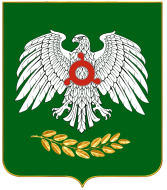     ГIАЛГIАЙ    РЕСПУБЛИКА№п/пНаименованиевопросаСубъектправотворческой инициативыСубъектправотворческой инициативыПостоянная комиссия, ответственная по внесению проекта нормативного правового акта  на заседание12334I квартал 2021 годаI квартал 2021 годаI квартал 2021 годаI квартал 2021 годаI квартал 2021 года1. Правотворческая инициатива1. Правотворческая инициатива1. Правотворческая инициатива1. Правотворческая инициатива1. Правотворческая инициатива1.       Внесение изменений в нормативно-правовые акты г.НазраньПостоянные комиссии, Администрация г.НазраньПостоянные комиссии, Администрация г.НазраньКомиссия по нормотворчеству и организации депутатской деятельности, общественной безопасности, ГО и ЧС2.       О внесении изменений в Бюджет города Назрань на 2021 год Администрации г.Назрань и ФУ г.НазраньАдминистрации г.Назрань и ФУ г.НазраньКомиссия по бюджету финансам, экономическим вопросам, местным налогам и муниципальной собственности3.       Разработка проектов  нормативно-правовых актов г.НазраньПостоянные комиссии Постоянные комиссии Комиссия по нормотворчеству и организации депутатской деятельности, общественной безопасности, ГО и ЧС2. Другие вопросы, рассматриваемые на заседаниях Городского совета депутатов2. Другие вопросы, рассматриваемые на заседаниях Городского совета депутатов2. Другие вопросы, рассматриваемые на заседаниях Городского совета депутатов2. Другие вопросы, рассматриваемые на заседаниях Городского совета депутатов2. Другие вопросы, рассматриваемые на заседаниях Городского совета депутатов4.       О работе Городского совета депутатов в 2020 годуПредседатель Городского советаПредседатель Городского советаКомиссия по нормотворчеству и организации депутатской деятельности, общественной безопасности, ГО и ЧС5.   Отчет ОВД России по г.Назрань о деятельности за 2020 годОВД России по г.НазраньОВД России по г.НазраньКомиссия по нормотворчеству и организации депутатской деятельности, общественной безопасности, ГО и ЧС6.   Заслушивания информации прокуратуры г.Назрань о проделанной работе за 2020 годЗаслушивание информации по сбору налогов за 2020 годПрокуратура г.НазраньИФНС №1 по г. НазраньПрокуратура г.НазраньИФНС №1 по г. НазраньКомиссия по нормотворчеству и организации депутатской деятельности, общественной безопасности, ГО и ЧСКомиссия по бюджету финансам, экономическим вопросам, местным налогам и муниципальной собственности7.   Отчет глав администраций административных округов  о проделанной работе за 2020 год1-й зам.главы администрации, главы административных округов  1-й зам.главы администрации, главы административных округов  Комиссия по нормотворчеству и организации депутатской деятельности, общественной безопасности, ГО и ЧС8.   О ходе реализации муниципальной программы «Благоустройство территории города  Назрань на 2021 год»1-й зам.главы администрации1-й зам.главы администрацииКомиссия по перспективному развитию, научно-промышленной политике, земельным отношениям, и инновационной деятельности9.   О ходе реализации муниципальной программы «Градостроительная деятельность на территории города Назрань на 2021 год» 1-й зам.главы администрации1-й зам.главы администрацииКомиссия по городскому хозяйству, строительству, архитектуре, благоустройству, экологии, транспорту и связи10.   О работе  жилищно-коммунального хозяйства администрации г.Назрань за 2020 год и планах на 2021 год1-й зам.главы администрации1-й зам.главы администрацииКомиссия по городскому хозяйству, строительству, архитектуре, благоустройству, экологии, транспорту и связи11.   Отчет Контрольного счетного органа города Назрань за 2020  годПредседатель КСОПредседатель КСОКомиссия по бюджету финансам, экономическим вопросам, местным налогам и муниципальной собственности12.   Участие депутатов в мероприятиях в г.НазраньПредседатель Городского совета, Администрация г.НазраньПредседатель Городского совета, Администрация г.НазраньКомиссия по молодежной политике, культуре, спорту и туризмуКомиссия по образованию, здравоохранению, социальным вопросам и духовно- нравственному воспитанию3. Другие мероприятия3. Другие мероприятия3. Другие мероприятия3. Другие мероприятия3. Другие мероприятия13.   Встреча председателя Городского совета депутатов с Почетными гражданами города НазраньВстреча председателя Городского совета депутатов с Почетными гражданами города НазраньПредседатель Городского советаАппарат  Городского совета депутатов14.Участие председателя Городского совета депутатов в работе заседаний Народного Собрания РИ.Участие председателя Городского совета депутатов в работе заседаний Народного Собрания РИ.Председатель Городского советаДепутаты Городского совета15.Проведение регулярных встреч депутатов Городского совета с представителями политических партий, общественных объединений и религиозных конфессийПроведение регулярных встреч депутатов Городского совета с представителями политических партий, общественных объединений и религиозных конфессийЗаместитель председателя Городского советаДепутаты Городского совета16.Встреча депутатов в закрепленных избирательных округах и освещение их деятельности  в СМИ (каждый вторник месяца)Встреча депутатов в закрепленных избирательных округах и освещение их деятельности  в СМИ (каждый вторник месяца)Аппарат ГорсоветаКомиссия по городскому хозяйству, строительству, архитектуре, благоустройству, экологии, транспорту и связи17.Проведение совещаний с председателями постоянных комиссийПроведение совещаний с председателями постоянных комиссийПредседатель Городского советаПредседатели комиссий18.Проведение заседаний постоянных комиссий Городского совета (каждый четверг месяца)Проведение заседаний постоянных комиссий Городского совета (каждый четверг месяца)Зам. ПредседателяПредседатели комиссий19.Участие в работе заседаний Общественного совета и в сходах граждан в административных округахУчастие в работе заседаний Общественного совета и в сходах граждан в административных округахЗам. ПредседателяКомиссия по нормотворчеству и организации депутатской деятельности, общественной безопасности, ГО и ЧС20.Подготовка и проведение заседаний Городского совета депутатов (один раз в месяц)Подготовка и проведение заседаний Городского совета депутатов (один раз в месяц)ПредседательКомиссия по нормотворчеству и организации депутатской деятельности, общественной безопасности, ГО и ЧС21.Участие  депутатов Городского Совета в подготовке и проведении  праздничных дней и памятных дат, государственных, профессиональных праздниковУчастие  депутатов Городского Совета в подготовке и проведении  праздничных дней и памятных дат, государственных, профессиональных праздниковЗам. ПредседателяКомиссия по молодежной политике, культуре, спорту и туризмуКомиссия по образованию, здравоохранению, социальным вопросам и духовно- нравственному воспитанию22.Информационное обеспечение сайта Городского советаИнформационное обеспечение сайта Городского советаАппарат ГорсоветаКомиссия по нормотворчеству и организации депутатской деятельности, общественной безопасности, ГО и ЧСII квартал 2021 годаII квартал 2021 годаII квартал 2021 годаII квартал 2021 годаII квартал 2021 года1. Правотворческая инициатива1. Правотворческая инициатива1. Правотворческая инициатива1. Правотворческая инициатива1. Правотворческая инициатива23.       Внесение изменений в нормативно-правовые акты г.НазраньПостоянные комиссии, Администрация г.НазраньПостоянные комиссии, Администрация г.НазраньКомиссия по нормотворчеству и организации депутатской деятельности, общественной безопасности, ГО и ЧС24.       О внесении изменений в Бюджет города Назрань на 2021 год Администрация г.Назрань и ФУ г.НазраньАдминистрация г.Назрань и ФУ г.НазраньКомиссия по бюджету, финансам, экономическим вопросам, местным налогам и муниципальной собственности25.       Разработка проектов  нормативно-правовых актов г.НазраньПостоянные комиссииПостоянные комиссииКомиссия по нормотворчеству и организации депутатской деятельности, общественной безопасности, ГО и ЧС2. Другие вопросы, рассматриваемые на заседаниях Городского совета депутатов2. Другие вопросы, рассматриваемые на заседаниях Городского совета депутатов2. Другие вопросы, рассматриваемые на заседаниях Городского совета депутатов2. Другие вопросы, рассматриваемые на заседаниях Городского совета депутатов2. Другие вопросы, рассматриваемые на заседаниях Городского совета депутатов26.   Участие депутатов в  мероприятиях по подготовке и проведению празднования Дня г.НазраньГородской совет депутатовГородской совет депутатовКомиссия по нормотворчеству и организации депутатской деятельности, общественной безопасности, ГО и ЧС27.   Отчет об исполнении бюджета города Назрань за 2020 годГлава г.НазраньГлава г.НазраньКомиссия по бюджету, финансам, экономическим вопросам, местным налогам и муниципальной собственности28.   Отчет Главы г.Назрань  о результатах деятельности администрации города в 2020 году Глава г.Назрань Глава г.НазраньКомиссия по нормотворчеству и организации депутатской деятельности, общественной безопасности, ГО и ЧС29.   О присвоении муниципальных наградГородской совет депутатовГородской совет депутатовКомиссия по нормотворчеству и организации депутатской деятельности, общественной безопасности, ГО и ЧСКомиссия по рассмотрению вопросов о предоставлении к награждению муниципальными наградами муниципального образования «Городской округ г.Назрань»30.   О ходе реализации муниципальной программы «Жилищно-коммунальное хозяйство города Назрань в 2021 году»Постоянная комиссия, 1-й зам.главы администрацииПостоянная комиссия, 1-й зам.главы администрацииКомиссия по городскому хозяйству, строительству, архитектуре, благоустройству, экологии, транспорту и связи31.   О ведении Реестра муниципальной собственности г.Назрань за 2020 годЗам.главы администрации Зам.главы администрации Комиссия по бюджету, финансам, экономическим вопросам, местным налогам и муниципальной собственности3. Другие мероприятия3. Другие мероприятия3. Другие мероприятия3. Другие мероприятия3. Другие мероприятия32.   Проведение регулярных встреч депутатов Городского совета с представителями политических партий, общественных объединений и религиозных конфессийПредседатель Городского советаПредседатель Городского советаДепутаты Городского совета33.Встреча депутатов в закрепленных избирательных округах и освещение их деятельности  в СМИ (каждый вторник месяца)Аппарат ГорсоветаАппарат ГорсоветаПредседатели комиссий34.Подготовка и проведение заседаний Городского совета депутатов (один раз в месяц)ПредседательПредседательПредседатели комиссий35.Проведение заседаний постоянных комиссий Городского совета(каждый четверг месяца)Зам. Председателя Городского советаЗам. Председателя Городского советаПредседатели комиссий36.Участие в работе заседаний Общественного совета и в сходах граждан в административных округахЗам. Председателя Городского советаЗам. Председателя Городского советаКомиссия по нормотворчеству и организации депутатской деятельности, общественной безопасности, ГО и ЧС37.Подготовка информационных сообщений для  СМИ  о работе депутатов, постоянных комиссий,Зам. Председателя Городского советаЗам. Председателя Городского советаПредседатели комиссий38.Участие  депутатов Городского Совета в подготовке и проведении  праздничных мероприятий г.НазраньЗам. Председателя Городского советаЗам. Председателя Городского советаКомиссия по молодежной политике, культуре, спорту и туризмуКомиссия по образованию, здравоохранению, социальным вопросам и духовно- нравственному воспитанию39.Информационное обеспечение сайта Городского советаАппарат ГорсоветаАппарат ГорсоветаКомиссия по нормотворчеству и организации депутатской деятельности, общественной безопасности, ГО и ЧСIII квартал 2021 годаIII квартал 2021 годаIII квартал 2021 годаIII квартал 2021 годаIII квартал 2021 года1.Правотворческая инициатива1.Правотворческая инициатива1.Правотворческая инициатива1.Правотворческая инициатива1.Правотворческая инициатива40.      Внесение изменений в нормативно-правовые акты г.НазраньПостоянные комиссии, Администрация г.НазраньПостоянные комиссии, Администрация г.НазраньКомиссия по нормотворчеству и организации депутатской деятельности, общественной безопасности, ГО и ЧС41.       О внесении изменений в Бюджет города Назрань на 2021 год Администрация г.Назрань и ФУ г.НазраньАдминистрация г.Назрань и ФУ г.НазраньКомиссия по бюджету, финансам, экономическим вопросам, местным налогам и муниципальной собственности42.       Разработка проектов  нормативно-правовых актов г.НазраньПостоянные комиссииПостоянные комиссииКомиссия по нормотворчеству и организации депутатской деятельности, общественной безопасности, ГО и ЧС43.       Участие в проведении  праздничных мероприятий г.Назрань Депутаты Городского совета Депутаты Городского советаГородской совет депутатов2. Другие вопросы, рассматриваемые на заседаниях Городского совета депутатов2. Другие вопросы, рассматриваемые на заседаниях Городского совета депутатов2. Другие вопросы, рассматриваемые на заседаниях Городского совета депутатов2. Другие вопросы, рассматриваемые на заседаниях Городского совета депутатов2. Другие вопросы, рассматриваемые на заседаниях Городского совета депутатов44.   Об организации дорожного движения транспорта и пешеходов, динамике роста (снижения) травматизма, конкретных мероприятиях, направленных на предупреждение травматизма на территории г.Назрань1-й зам. главы администрации1-й зам. главы администрацииКомиссия по промышленности, транспорту и предпринимательству45.   О взаимодействии органов местного самоуправления с Советами общественного самоуправления Постоянная комиссия по правовым вопросам, местному самоуправлению и депутатской этике зам.главы  администрации Постоянная комиссия по правовым вопросам, местному самоуправлению и депутатской этике зам.главы  администрации Комиссия по нормотворчеству и организации депутатской деятельности, общественной безопасности, ГО и ЧС3. Другие мероприятия3. Другие мероприятия3. Другие мероприятия3. Другие мероприятия3. Другие мероприятия46.Встреча депутатов в закрепленных избирательных округах и освещение их деятельности  в СМИ (каждый вторник месяца)Аппарат ГорсоветаАппарат ГорсоветаКомиссия по нормотворчеству и организации депутатской деятельности, общественной безопасности, ГО и ЧС47.Подготовка и проведение заседаний Городского совета депутатов (один раз в месяц)ПредседательПредседательПредседатели комиссий48.Проведение заседаний постоянных комиссий Городского совета (каждый четверг месяца)Зам. Председателя Городского советаЗам. Председателя Городского советаПредседатели комиссий49.Участие в работе заседаний Общественного совета и в сходах граждан в административных округахЗам. Председателя Городского советаЗам. Председателя Городского советаКомиссия по нормотворчеству и организации депутатской деятельности, общественной безопасности, ГО и ЧС50.Подготовка информационных сообщений для  СМИ  о работе Городского совета депутатов, постоянных комиссийЗам. Председателя Городского советаЗам. Председателя Городского советаКомиссия по нормотворчеству и организации депутатской деятельности, общественной безопасности, ГО и ЧС51.Участие депутатов Городского совета в подготовке и проведении  праздничных мероприятий в г.НазраньДепутаты Городского советаДепутаты Городского советаКомиссия по молодежной политике, культуре, спорту и туризмуКомиссия по образованию, здравоохранению, социальным вопросам и духовно- нравственному воспитанию52.Информационное обеспечение сайта Городского советаАппарат Городского советаАппарат Городского советаПредседатели комиссийIV квартал 2021 годаIV квартал 2021 годаIV квартал 2021 годаIV квартал 2021 годаIV квартал 2021 года1. Правотворческая инициатива1. Правотворческая инициатива1. Правотворческая инициатива1. Правотворческая инициатива1. Правотворческая инициатива54.   Внесение изменений в нормативно-правовые акты г.НазраньПостоянные комиссии, Администрация г.НазраньПостоянные комиссии, Администрация г.НазраньКомиссия по нормотворчеству и организации депутатской деятельности, общественной безопасности, ГО и ЧС55.   О внесении изменений в Бюджет города Назрань на 2021 год Администрация г.Назрань и ФУ г.НазраньАдминистрация г.Назрань и ФУ г.Назрань Комиссия по бюджету, финансам, экономическим вопросам, местным налогам и муниципальной собственности  56.   Разработка проектов  нормативно-правовых актов г.НазраньПостоянные комиссииПостоянные комиссииКомиссия по нормотворчеству и организации депутатской деятельности, общественной безопасности, ГО и ЧС57.   Рассмотрение проекта бюджета города Назрань на 2022 год Администрация г.Назрань и ФУ г.НазраньАдминистрация г.Назрань и ФУ г.НазраньКомиссия по бюджету финансам, экономическим вопросам, местным налогам и муниципальной собственности2. Другие вопросы, рассматриваемые на заседаниях городского Совета депутатов2. Другие вопросы, рассматриваемые на заседаниях городского Совета депутатов2. Другие вопросы, рассматриваемые на заседаниях городского Совета депутатов2. Другие вопросы, рассматриваемые на заседаниях городского Совета депутатов2. Другие вопросы, рассматриваемые на заседаниях городского Совета депутатов58.   Участие депутатов Городского совета в мероприятиях, проводимых общественными объединениямиПредседатель Городского советаПредседатель Городского советаДепутаты Городского совета59.   О ходе выполнения мероприятий по подготовке объектов жилищно-коммунального хозяйства и социальной сферы города Назрань  к работе в осенне-зимний периодПостоянная комиссия по ЖКХ, градостроительству и  землепользованию 1-й зам.Главы администрацииПостоянная комиссия по ЖКХ, градостроительству и  землепользованию 1-й зам.Главы администрацииКомиссия по городскому хозяйству, строительству, архитектуре, благоустройству, экологии, транспорту и связи3. Другие мероприятия3. Другие мероприятия3. Другие мероприятия3. Другие мероприятия3. Другие мероприятия60.Встреча депутатов в закрепленных избирательных округах и освещение их деятельности  в СМИ (каждый вторник месяца)Аппарат ГорсоветаАппарат ГорсоветаПредседатели комиссий61.Подготовка и проведение заседаний Городского совета депутатов (один раз в месяц)ПредседательПредседательПредседатели комиссий62.Проведение заседаний постоянных комиссий Городского совета (каждый четверг месяца)Зам. Председателя Городского советаЗам. Председателя Городского советаПредседатели комиссий63.Участие в работе заседании Общественного совета и в сходах граждан в административных округахЗам. председателя Городского советаЗам. председателя Городского советаКомиссия по нормотворчеству и организации депутатской деятельности, общественной безопасности, ГО и ЧС64.Подготовка информационных сообщений для  СМИ  о работе Городского совета депутатов, постоянных комиссийЗам. председателя Городского советаЗам. председателя Городского советаПредседатели комиссий65.Участие депутатов Городского Совета в подготовке и проведении  праздничных мероприятий по празднованию Нового годаЗам. председателя Городского советаЗам. председателя Городского советаКомиссия по молодежной политике, культуре, спорту и туризмуКомиссия по образованию, здравоохранению, социальным вопросам и духовно- нравственному воспитанию66.Информационное обеспечение сайта Городского советаАппарат Городского советаАппарат Городского советаПредседатели комиссийянварьфевральмартапрельмайиюньиюльавгустсентябрьоктябрьноябрьдекабрь